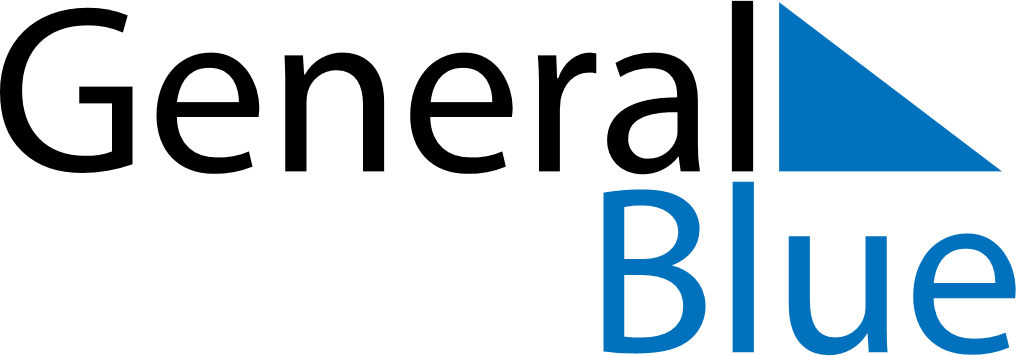 March 2029March 2029March 2029MaltaMaltaMONTUEWEDTHUFRISATSUN12345678910111213141516171819202122232425Saint Joseph262728293031Good FridayFreedom Day